Региональный сегмент Национальной системы реабилитации и ресоциализацииВ Иркутской области организована работа по созданию региональных сегментов Национальной системы комплексной реабилитации и ресоциализации потребителей наркотиков.В 2014 году в регионе разработана Система добровольной сертификации деятельности реабилитационных центров, оказывающих социальные услуги для потребителей наркотиков.Данная Система зарегистрирована в Федеральном агентстве по техническому регулированию и метрологии (Россстандарт) 15 мая 2014 года в Едином реестре зарегистрированных систем Добровольной сертификации за номером РОСС RU.B1207.04 ЖОНО.Системой предусмотрены критерии отбора реабилитационных центров, оказывающих социальные услуги для потребителей наркотиков.В 2014 году добровольную сертификацию прошли две некоммерческие организации, оказывающие услуги по социальной реабилитации наркозависимым лицам: Автономная некоммерческая организация «Перекресток семи дорог» и Местная религиозная организация православный Приход храма святых мучениц Веры, Надежды, Любови и матери их Софии г. Иркутска Иркутской Епархии Русской Православной Церкви (Московский Патриархат).Выдача сертификата для прохождения курса социальной реабилитации в реабилитационных центрах, прошедших добровольную сертификацию, осуществляется лицам, состоящим на диспансерном учете с диагнозом «наркомания», или лицам с впервые установленным диагнозом «наркомания», изъявившим желание пройти курс социальной реабилитации, постоянно проживающим на территории Иркутской области, в возрасте от 18 до 30 лет....Сертификат предоставляется на основании личного заявления наркозависимого лица, документа, удостоверяющего личность, заключения врача - нарколога о том, что гражданин является потребителем психоактивных веществ и состоит на наркологическом учете.Личное заявление на получение сертификата лицо, больное наркоманией, подает в областное государственное бюджетное учреждение «Иркутский областной психоневрологический диспансер» (г. Иркутск, ул. Сударева, 6, тел. 8 (3952) 24-22-91).Информацию о лицах, подавших заявление на получение сертификата для прохождения курса социальной реабилитации, областное государственное учреждение здравоохранения «Иркутский областной психоневрологический диспансер» направляет в областное государственное казенное учреждение «Центр профилактики наркомании», подведомственное министерству по физической культуре, спорту и молодежной политике Иркутской области, по мере поступления заявлений (г. Иркутск, ул. Академическая, 74, офис 219, e-mail: ogu01@mail.ru, тел. 8 (3952)42-83-64, служба телефона доверия по проблемам наркозависимости 8-800-350-00-95). Срок рассмотрения заявления не более 7 рабочих дней.Министерство по физической культуре, спорту и молодежной политике Иркутской области ведет учет лиц, больных наркоманией подавших заявления на получение сертификата, и реестр граждан, получивших сертификаты.Датой постановки гражданина на учет на получение сертификата является дата подачи заявления заявителем в областное государственное бюджетное учреждение «Иркутский областной психоневрологический диспансер».Ответственное за выдачу сертификатов лицо связывается с заявителем в течение 3 рабочих дней с момента получения из областного государственного бюджетного учреждения «Иркутский областной психоневрологический диспансер» заявления, сообщает номер очередности, объясняет процедуру получения сертификата, условия прохождения курса социальной реабилитации, перечень реабилитационных включенных в реестр Системы добровольной сертификации.К моменту подхода очереди лицо приглашается на консультацию для получения сертификата.Лицо, больное наркоманией, получившее сертификат, может выбрать любую организацию, находящуюся в реестре министерства по физической культуре, спорту и молодежной политике Иркутской области, прошедшую добровольную сертификацию.После выбора организации с лицом, больным наркоманией, заключается социальный контракт на прохождение курса социальной реабилитации.Реабилитационные услуги по сертификату предоставляются в течение 3-4 месяцев с момента получения.В перечень предоставляемых услуг входят социально-бытовые, социально-медицинские, социально-психологические, социально-педагогические, социально-правовые услуги.Во время курса реабилитации проводится коррекционная психологическая работа, как в группах, так и индивидуальная. Комплексный эффект психологической помощи достигается также за счет работы с родителями наркозависимых граждан.С гражданами проводится работа по восстановлению трудовых навыков, обучению профессиональным, бытовым и социальным навыкам, содействию в организации обучающих тренингов, постановке на учет в центре занятости, поиске работы, создании рабочих мест, также оказывается правовая помощь в оформлении документов, необходимых для получения мер социальной помощи, страхового медицинского полиса, консультирование.Кроме некоммерческих организаций, прошедших добровольную сертификацию, услуги по реабилитации и ресоциализации в Иркутской области оказывают областное государственное казенное учреждение «Центр реабилитации для наркозависимых «Воля» (далее – ОГКУ «ЦРН «Воля»), имеющее лицензию на осуществление амбулаторно-поликлинической медицинской помощи, в том числе при осуществлении первичной медико-санитарной помощи по психотерапии, терапии, а также Центр медико-социальной реабилитации, открытый в 2014 году на базе областного государственного бюджетного учреждения «Иркутский областной психоневрологический диспансер».Cведения об участии некоммерческих организаций в конкурсах социально-ориентированных некоммерческих организаций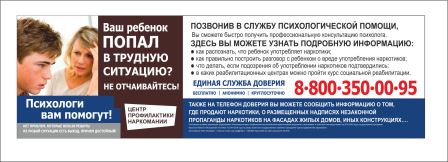 